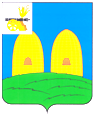                                                     АДМИНИСТРАЦИЯСЫРОКОРЕНСКОГО СЕЛЬСКОГО ПОСЕЛЕНИЯ РОСЛАВЛЬСКОГО РАЙОНА СМОЛЕНСКОЙ ОБЛАСТИПОСТАНОВЛЕНИЕот 08.11.2023 г. № 81 Об утверждении перечня главных администраторов источников финансирования дефицита бюджета Сырокоренского сельского поселения Рославльского района Смоленской областиВ соответствии с абзацем четвертым пункта 4 статьи 160.2 Бюджетного кодекса Российской Федерации, Администрация Сырокоренского сельского поселения Рославльского района Смоленской областип о с т а н о в л я е т:1. Утвердить прилагаемый перечень главных администраторов источников финансирования дефицита бюджета Сырокоренского сельского поселения Рославльского района Смоленской области.2. Настоящее постановление применяется к правоотношениям, возникающим при составлении и исполнении бюджета Сырокоренского сельского поселения Рославльского района Смоленской области, начиная с бюджета на 2024 год и на плановый период 2025 и 2026 годов.3. Признать утратившим силу постановление Администрации Сырокоренского сельского поселения Рославльского района Смоленской области от 11.11.2022 г. № 58 «Об утверждении перечня главных администраторов источников финансирования дефицита бюджета Сырокоренского сельского поселения Рославльского района Смоленской области».4. Настоящее постановление подлежит размещению на официальном сайте Администрации Сырокоренского сельского поселения Рославльского района Смоленской области в информационно-телекоммуникационной сети «Интернет».5. Контроль за исполнением настоящего постановления оставляю за собой.Глава  муниципального образованияСырокоренского сельского поселения Рославльского района Смоленской области                                             Е.И. ХаченковаПриложение   к постановлению АдминистрацииСырокоренского сельского поселения Рославльского района Смоленской областиот 08.11.2023 года № 81Перечень главных администраторов источников финансирования дефицита бюджета Сырокоренского сельского поселения Рославльского района Смоленской областиКод бюджетной классификации Российской ФедерацииКод бюджетной классификации Российской ФедерацииНаименование главного администратора, источника финансирования дефицита  бюджета сельского поселенияглавного админст-ратораИсточника финансирования дефицита бюджета сельского поселения Наименование главного администратора, источника финансирования дефицита  бюджета сельского поселения123978Администрация Сырокоренского сельского поселения Рославльского района Смоленской области97801 05 02 01 10 0000 51097801 05 02 01 10 0000 610Уменьшение прочих остатков денежных средств бюджетов сельских поселений